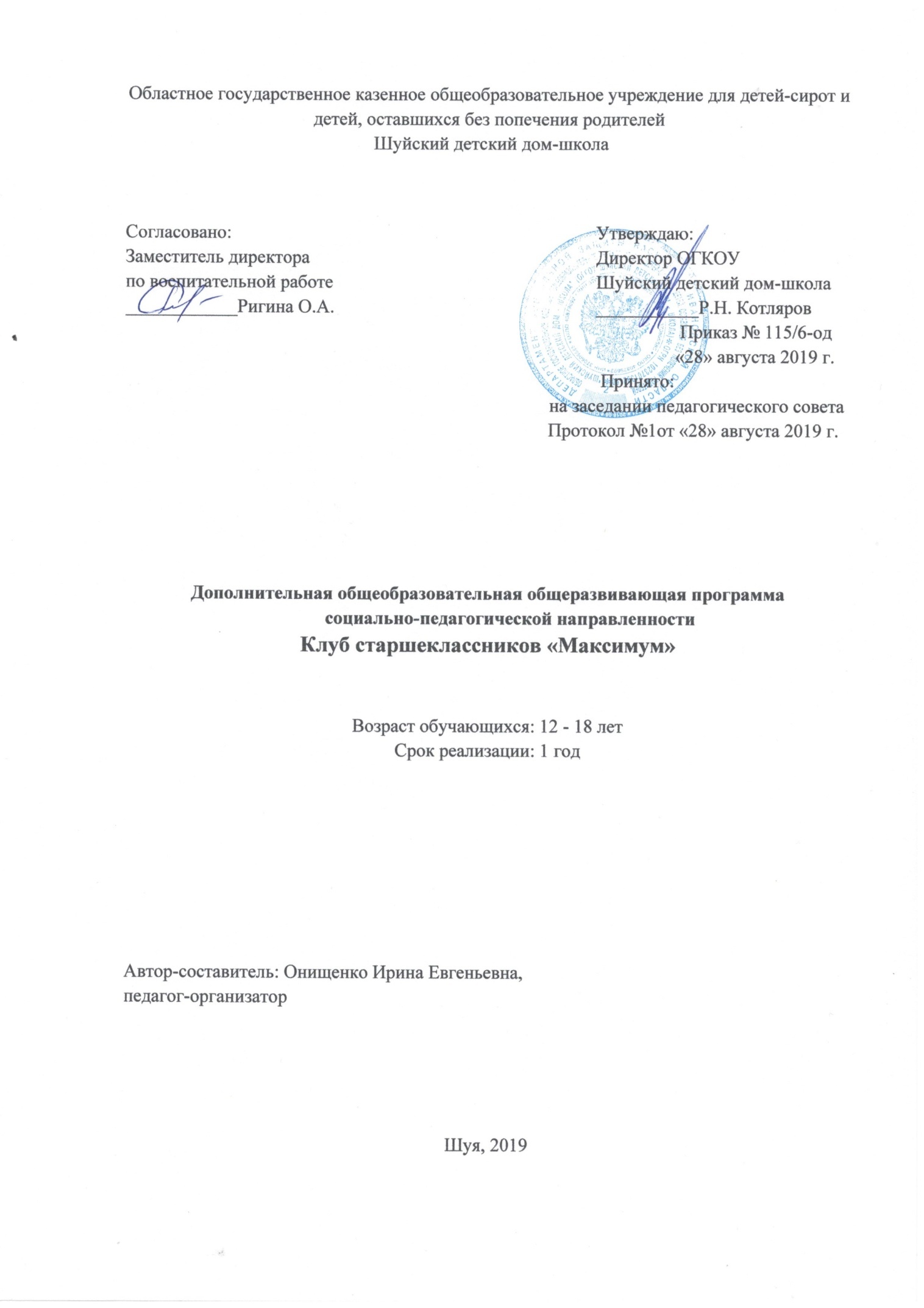 ПОЯСНИТЕЛЬНАЯ ЗАПИСКАДополнительная  общеобразовательная общеразвивающая  программа клуба старшеклассников «Максимум» - это модифицированная  образовательная  программа социально-педагогической направленности для учащихся 12-17 лет со сроком реализации  3 года. Программа рассчитана на 288 часов (216 часов занятий в творческой лаборатории + 72 часа – специальный курс).Программа призвана способствовать развитию досуговой  деятельности в образовательных учреждениях.  По своим воспитательным возможностям программа способна оказать существенное влияние на развитие личности ребенка и на развитие  его организаторских способностей. Клуб старшеклассников создает условия для включения учащихся в социально значимую деятельность, являясь своеобразным социальным институтом, обеспечивающим успешную реализацию социальной активности ребят, организацию своего досуга.Актуальность образовательной программы объясняют и доказывают педагогические возможности досуга, освоение которых обогащает содержание и структуру свободного времени, развивает общую культуру личности. Интересный и содержательный досуг оказывает позитивное влияние на развитие индивидуальности детей и подростков, снижает вероятность вовлечения в асоциальные группировки, препятствует  развитию вредных и опасных привычек и наклонностей. Основными принципами образовательного процесса в клубе старшеклассников «Максимум»  являются:Принцип гуманизма.Предполагает реализацию личностно ориентированного подхода к организации учебно-воспитательного процесса. Призван обеспечить и поддержать процессы самопознания, саморазвития и самореализации личности подростка, раскрытия его неповторимой индивидуальности. Должен обеспечиваться предоставлением каждому учащемуся свободы выбора на проведение учебно-творческой деятельности.Принцип природосообразности.Предполагает, что образование должно основываться на научно-педагогическом понимании естественных и социальных процессов и согласовываться с общими законами развития природы и человека как неотъемлемой ее части. Призван содействовать культивированию этических установок по отношению к природе, экологически грамотного мышления и поведения. Должен обеспечиваться при помощи учета половой и возрастной дифференциации учащихся при определении содержания, форм и методов образования, направлений взаимодействия субъектов и учебно-воспитательного процесса (учащихся, родителей и педагогов).Принцип культуросообразности.Предполагает формирование у учащихся представлений об общечеловеческих культурных ценностях через постижение ценностей отечественной культуры. Призван дать возможность учащимся осознать себя частицей мировой цивилизации, российского этноса. Должен обеспечиваться через приобщение детей к различным видам культуры: бытовой, материальной, физической, производственной, духовной, религиозной, интеллектуальной, политической, нравственной и другим.Принцип системности.Предполагает рассмотрение учебно-воспитательного процесса как целостной системы, в которой все элементы взаимозависимы и взаимообусловлены, находятся в постоянном динамическом равновесии и подвергаются воздействию со стороны внешних социальных факторов. Призван обеспечить формирование целостной личности учащегося, которая сама по себе выступает в качестве системы, взаимодействующей с другими (подобными и иными) системами.Принцип диалога.Предполагает восприятие учебно-воспитательного процесса как двунаправленного (учащийся-педагог), осуществляемого в сотрудничестве и сотворчестве его субъектов. Призван  содействовать формированию равноправных отношений между педагогами и учащимися, основанных на взаимном признании интересов и уважении друг к другу. Должен обеспечиваться организацией совместной учебно-творческой деятельности, в ходе которой осуществляется взаимное духовно-нравственное обогащение сотрудничающих личностей.Принцип «ситуации успеха».Предполагает создание условий, при которых учебно-творческая деятельность  будет приносить ее участникам положительные эмоции и достаточно высокие результаты, позволяющие осознавать их как достижения личности. Призван сформировать благоприятный морально-нравственный и творческий климат в коллективе, способствующий восприятию его членами успеха каждого как собственного, искреннему сопереживанию друг другу и появлению потребности оказать помощь для того, чтобы другие добились успеха. Должен обеспечиваться в процессе творческого взаимодействия как педагогов и учащихся, так и учащихся между собой, а также способствовать более полному раскрытию личностного потенциала каждого.Принцип самодеятельности и доверия.Предполагает обеспечение учащимся возможности самостоятельно принимать решения и действовать, реализуя свой творческий потенциал и развивая свои личностные качества. Призван способствовать доверительным, партнерским отношениям между педагогами и учащимися, осознанию общей ответственности за результативность учебно-воспитательного процесса. Должен обеспечиваться при помощи предоставления учащимся права на самоорганизацию, самоуправление, создание неформальных социальных структур и сообществ, имеющих положительную нравственную ориентацию.Цель программы - создание условий для развития социальной активности детей и подростков через обучение технологиям организации досуга.Задачи: Обучающие:дать теоретические знания и сформировать практические умения и навыки по организации досуговой деятельности;обучить навыкам работы в коллективе, навыкам разрешения конфликтов, стратегического планирования, конструктивного взаимодействия со сверстниками и педагогами;обучить умениям и навыкам организаторской деятельности и самоорганизации;сформировать лидерские умения и навыки.Развивающие: развивать познавательную активность и способность к самообразованию;развивать творческий, культурный, коммуникативный потенциал школьников в процессе участия в совместной деятельности.Воспитательные:содействовать формированию активной гражданской позиции, толерантности старших школьников;воспитывать в подростках нравственность, гуманизм, культуру поведения;содействовать профессиональной ориентации подростков;воспитывать ответственность, трудолюбие;воспитывать гражданственность, патриотизм и любовь к Родине.Воспитывающая среда включает в себя следующие компоненты:массовые мероприятия, коллективно - творческие дела ОГКОУ «Шуйский детский дом-школа» творческие и социальные проекты;фестивали, смотры, конкурсы;семинары - практикумы;деятельность Совета воспитанников;формирование взаимоотношений в коллективе, межличностное общение.Образовательный процесс организуется по следующим блокам:Менеджмент и досуг. Основные законы менеджера досуга (первый  год обучения). Занятия проходят 2 раза в неделю по 2 часа  «Классный сценарий»(первый  год обучения). Занятия проходят 2 раза в неделю по 2 часа. Организация и проведение праздничных шоу – программ  (второй год обучения). Занятия проходят два раза в неделю по 2 часа «Ведущий на сцене»(второй год обучения). Занятия проходят два раза в неделю по 2 часа.Организация и проведение игровых программ (второй  год обучения). Занятия проходят два раза в неделю по 2 часа.Учащиеся получают знания по тематике блока, а затем самостоятельно организуют массовые дела (вечера, игры, дискотеки,  праздники, игровые программы, театральные представления), применяя полученные знания. Программа предлагает оптимальное сочетание теоретических и практических форм обучения.Основными формами работы  с учащимися являются упражнения на взаимодействие в группах, тренинги,  игры, ток - шоу, встречи, концерты - акции, вечера и т.д.Текущий контроль и промежуточная аттестация учащихся представляет собой оценку качества освоения содержания дополнительной общеразвивающей программы объединения клуб старшеклассниковВ качестве результатов промежуточной аттестации могут быть зачеты, проекты, игровые программы и т.д. Результаты аттестации оформляются в портфолио объединения. Для планирования и коррекции индивидуального развития учащихся по усвоению программы проводится мониторинг знаний и умений учащихся в форме  итоговых занятий и индивидуальных бесед:  - сентябрь – вводный мониторинг;- январь – промежуточный мониторинг;- апрель – итоговый мониторинг.Мониторинг обеспечивает непрерывное наблюдение за состоянием образовательного процесса, позволяет изучать результаты педагогической деятельности, выявлять положительные и отрицательные тенденции, совершенствовать качество обучения и воспитания.Содержание образовательного процесса  Известно, что в педагогическом процессе  образовательного учреждения игра должна занимать ведущее место. Однако в последнее время закономерной становится тенденция увеличения числа обучающих занятий и сокращения времени для игровой деятельности. Не секрет, что нынешние дети реже восхищаются и удивляются, возмущаются и сопереживают, чаще проявляют черствость и равнодушие, их интересы ограничены, и игры однообразны, а игрушки не способны компенсировать отсутствие детского сообщества, без которого невозможно полноценное психическое и социальное развитие ребенка. Отмечая недостаток наблюдательности и творческой выдумки у некоторых детей, психологи часто ставят диагноз "не доиграл". Как правило, такие дети не могут занять себя в свободное время и на окружающий мир смотрят как потребители, а не творцы.Самый короткий путь эмоционального раскрепощения ребенка, снятия зажатости, обучения чувственному восприятию - это путь через игру, фантазирование, сочинительство. В игре ярко проявляются особенности мышления и воображения, эмоциональность, активность, потребность в общении.Важно, в этот период научить учащихся работать в команде.  									Коллектив, объединенный									общей целью, общим делом,общими методами работы.* Команда - это							не просто группа,									 а общность. 											Заинтересованы 											в общем деле и в 											конечном результате.Проявляют интерес друг к другу,взаимопонимание ивзаимовыручку.*Члены команды:Психологическисовместимы.Дают возможностьпроявлятьсяиндивидуальности,личности каждого. 										Наличие лидера.Разделение обязанностей  и распределениеответственности.Командапредполагает								Доступность информации,хорошо налаженныеинформационные потоки.Доверие междуеечленами.Команда– это структура, основанная, прежде всего на человеческих отношениях. На занятиях создаётся благоприятная обстановка, где главное действующее лицо – это игра. Через нее дается возможность учащимся самореализоваться, проявить свое творческое я. Культура досуга - это качество личности, отражающее потребность и умение конструктивно использовать свое свободное время.Человек всегда стремился управлять своим временем, поддерживать такой распорядок дел, который бы включал в себя как можно больше значимых, важных для него занятий и исключал бы пустое, бессмысленное времяпровождение.Таким образом, необходимо организовывать досуг. А значит, что общество нуждается в специалистах - организаторах культурно-досуговой деятельности Организаторы культурно-досуговой деятельности, наши старшеклассники, должны обладать совокупностью профессиональных качеств и навыков, чтобы успешно осуществлять организацию досуга..УЧЕБНО-ТЕМАТИЧЕСКИЙ ПЛАНСодержание программы«МЕНЕДЖМЕНТ ДОСУГА»В современной научной литературе можно встретить множество разных определений понятия “менеджмент”. Менеджмент – это умение добиваться поставленных целей, используя труд, интеллект, мотивы поведения других людей. В русском языке “менеджмент” означает “управление” – функцию, вид деятельности по руководству людьми в самых разнообразных организациях. Менеджмент – область человеческого знания, помогающая осуществить эту функцию. Наконец, менеджмент как собирательное от “менеджер” – это определенная категория людей, социальный слой тех, кто осуществляет работу по управлению.Свободное время - это часть социального времени, не занятая делами производственной или жизненной необходимости, находящаяся в распоряжении индивида и употребляемая им по его личному усмотрению для отдыха или развития его личности. Досуг - это часть свободного времени, которая используется для сохранения, распределения, потребления ценностей духовной культуры, любительского творчества, развлечений и других формТема 1. Вводное занятие.  Задачи образовательного курса. Специфика образовательного процесса. Практика. Игры на знакомство и сплочение коллектива «Снежный ком», «Листки календаря», «Паутинка», «Построение» и др.  Вечер знакомств в коллективе.Тема 2. Менеджер досуга кто он?Понятие «менеджер», его функции и назначение.Практика: Игры на знакомство и сплочение коллектива «Найди того, у кого…», «Конверт откровений», «Интервью», «Линия жизни» и.Тема 3. Модель развития творческой группы.Ориентация. Готовность к работе и радужные ожидания. Изучение ситуации и действующих лиц. Потребность найти свое место. Разочарования. Несоответствие надежд и реальности. Недовольство авторитетами. Споры за власть и внимание. Согласие. Сглаживание разницы между ожиданиями и действительностью. Достижение гармонии, доверия, уважения, уверенности и поддержки. Разделение ответственности.  Работа. Чувство силы команды. Настрой на успех. Завершение. Признательность к участникам группы. Гордость за достижения.Тема 4. Техника организации общего собрания.Каналы воздействия на аудиторию. Критерии оценки аудитории. Коммуникативная  культура. Влияние внешности выступающего на успех. Дистанция между выступающим и слушателями. Типология жестов. Позы и перемещения выступающего.Тема 5. Основные навыки выступления.Тело и движение. Внешность. Визуальный контакт. Жесты и выражение лица. Голос и интонация. Способы привлечения слушателей. Тема 6.Конфликтный цикл.Конфликт: причины возникновения, этапы развития, виды, способы разрешения. Положительное и отрицательное значение конфликтов. Процесс разрешения конфликта: планирование, создание обстановки, обсуждение ситуации, обобщение, принятие решения. Конфликтная ситуация.Практика. Психологические тренинги и упражнения по преодолению конфликтов в группе.Тема 7. Модель развития творческой группы внутри лаборатории.Степень личной независимости каждого члена коллектива. Взаимопомощь и доброжелательность в отношениях.Практика: игры на сплочение коллектива.Тема 8. Инструменты для достижения соглашения в группе.Степень терпимости к различным точкам зрения. Достижение согласия в группе. Тема 9. Открытие. Сужение. Заключение.Открытие. Сбор идей и информации. Прояснение. Сужение. Объединение сходных идей. Заключение. Согласие в группе.Тема 10. Мозговой штурм.Методика мозгового штурма. «Интерактивная методика обучения». Практическое применение метода мозгового штурма. Максимальный сбор идей и информации. Идеи не обсуждаются. Тема 11. Матрица критериев выбора тематической основы.Понятие «критерии» и «матрица». Использование матрицы принятия решений. Выбор темы творческого дела через мозговой штурм. Достижение соглашения в группе. Тема 12. Матрица критериев выбора содержания.Выбор содержания  творческого дела через мозговой штурм. Достижение соглашения в группе при помощи метода взаимодействия.Тема 13. Стрелка планирования творческого дела.Название проекта. Видение. Цель. Задачи. Ресурсы. Критические факторы успеха. Препятствия. Задания. Что? Кто? Когда? Заполнение стрелки планирования.Тема 14. Разработка сценария творческого дела.Форма мероприятия. Название. Время проведения. Место проведения. Цель. Задачи. Ответственные за:  сценарий, репетиции,  техническое обеспечение,  оформление,  музыку. Инструментарий (реквизит). Обязанности и роли. Декорации. Содержание:  настройка зала (игры с залом),  текст ведущих и действующих лиц,  текст вызова отрядов (если предполагается),  финал и последействие.  Написание сценария творческого дела (шоу – программы, конкурсной программы, театрализованной программы)Тема 15. Проработка ресурсов творческого дела.Развитие творческого потенциала личности учащегося. Изучение теоретических основ формирования и развития творческого потенциала учащихся. Анализ условий развития творческого потенциала учащихся. Тема 16. Распределение заданий. Составление плана – подготовки творческого дела.Распределение обязанностей. Выполнение заданий при помощи стрелки планирования по подготовке творческого дела. Тема 17. Репетиции: индивидуальные, отдельных эпизодов, сводная и генеральная.Организация репетиций. Индивидуальные репетиции. Репетиция отдельных эпизодов. Сводная и генеральная репетиция. Тема 18. Проведение творческого зачетного массового дела Демонстрация творческого продукта. Тема 19. Анализ проведенного творческого дела по схеме «+» и «++»Понятие «+» и «++». Особенности и закономерности анализа «+» и «++».  «КЛАССНЫЙ СЦЕНАРИЙ»Для того чтобы написать отличный сценарий вовсе не обязательно быть гениальным писателем. Уметь написать сцену, очень важно, но не важнее умения связывать эти сцены в отличный сценарий. Важно смоделировать сюжет так, чтобы каждый последующий его виток нагнетал обстановку, не давал спуску зрителю, и чтобы сама сцена шла ровно, до следующего перелома в сюжете, а не проваливалась в небытие.И, конечно же, многих интересует, как написать хороший сценарий? Ответ прост: необходимо сделать так, чтобы каждую минуту зритель был заинтересован, напряжен, переживал вместе с героями, чтобы он предвкушал каждое последующее действие, одним словом, заинтриговать зрителя.Тема 20. Личные  драматические события, роли, замысел.Понятие «сцена», как «явление» и «происшествие  в лицах».  Личная сцена, как скрытая мысль человека.  Сцена и события, как наши поступки, проявления, чувства. Понятия «драма», «событие», «роль», «авторский замысел». Тема. Сюжет. Исполнители. Воображаемые действия, диалоги и монологи. Тема 21.Сценарий массового дела.Понятие «сценарий», как краткое изложение сюжетной схемы. Сценарий, как прогноз того, каким мы хотим видеть праздник или любое МД. Разновидности сценария. Сценарий и авторская композиция. Личная партитура праздничного события.Тема 22. Тематика сценария. 	Понятие «сценарий» и «тема» или «совокупность тем». Тема праздника (МД), как событие, которое разыгрывается: факты, явления, даты. Тема МД, как предмет изложения, какого- то жизненного или сказочного материала. Тема 23. Сюжетный ход сценария.	Сюжет, как предмет  творчества, последовательность и связь описания событий. Источник сюжета праздника. Тема 24.Сценарно-режиссерский замысел.	Понятие  «тема и идея» массового действия. Возрастные особенности и интерес аудитории. Тема 25.Наработка содержания.	Документальная основа действия. Художественный материал. Формы и методы оформления документального материала художественным.Тема 26. Конструирование массового дела.	Понятие «драматическая организация наработанного содержания». Основы театрализации. Поиск оригинального сюжета и формы будущего МД.Тема 27. Написание сценария.	Основы сценарного мастерства. Разновидности сценарных разработок. Тема 28. Завязка, как основное развитие хода действия МД. Развитие  действия.	Понятие «завязка» и «развитие» действия.  Особенности завязки. Точка завязки, как столкновение двух конфликтных начал. Событие и развитие действия. Тема 29. Кульминация.	Понятие «кульминация» действия. Кульминация, как высшая точка действия. Тема 30. Развязка и финальное событие.	Понятие «развязка» и «финальное событие» действия. Задачи и цель  развязки. Финальное «все».Тема. 31. Роли сценария.	Роль, как образ, воплощаемый участником действия по сценарию.Тема 32. Репетиции: индивидуальные, отдельных эпизодов, сводная и генеральная.Организация репетиций. Индивидуальные репетиции. Репетиция отдельных эпизодов. Сводная и генеральная репетиция. Тема 33. Проведение творческого зачетного массового дела Демонстрация творческого продукта. Тема 34. Итоговое занятие. Подведение итогов работы, задачи на следующий год.КАЛЕНДАРНО-ТЕМАТИЧЕСКИЙ ПЛАН4.ОСОБЕННОСТИ МЕТОДИКИ ОБУЧЕНИЯГлавным методом обучения и воспитания учащихся является метод взаимодействия, который представляет собой набор приемов и средств для более успешной деятельности коллектива. Особенно важна при реализации этого метода позиция взрослого в программе, где педагог выступает в роли 1)координатора программы, который создает условия для деятельности коллектива; 2)наблюдателя; 3) консультанта - специалиста (для ведущих малых групп).Тип взаимодействия - горизонтальный: взрослый - подросток.Причины эффективности использования метода взаимодействия:совместная работа - прекрасный способ начала перемен к лучшему;совместная работа людей в небольших группах - ключ к успеху крупных организаций;эффективный способ проведения собрания дает практичные результаты;в малой группе имеется редкая возможность создать атмосферу безопасности и сотрудничества, позволяющую участникам реализовать свои лучшие способности;большинство людей обладает большим творческим потенциалом, который, как правило, не полностью используется.Метод взаимодействия основан на четырех четко обозначенных ролях, имеющие свои полномочия. Все четыре роли одинаково важны. Ведущий: помогает группе достичь намеченных результатов. Всегда остается нейтральным (делает замечания или вносит предложения по содержанию встречи только после разрешения группы).Писарь:  записывает все происходящее. Остается нейтральным (высказывает свои идеитолько с разрешения группы). Использует сокращения и символы вместо целых слов. Использует разные цвета и не использует номера при записи идей. Члены группы:  Высказывают идеи. Следят за правильностью записей писаря. Следуют соглашениям. Остаются открытыми и не замыкаются в себе. Способствуют активному участию других членов группы. Придерживаются поставленной задачи и не уходят в сторону. Берут на себя часть ответственности за принятие решений. Лидер группы (председатель): организует собрание. Находит ведущего. Вносит идеи. Ведет себя как член группы. Позволяет ведущему следить за ходом собрания.Ступени творческого роста в различных сферах деятельности имеют три этапа, которые проявляются в усложнении деятельности, расширении объема знаний, совершенствовании умений и навыков. Успех участия подростка в программе заключается в продвижении от первой позиции к последующей.Первый этап «Познай себя»- работают творческие мастерские, где слушатель (наблюдатель - участник) пробует себя в различных видах деятельности. Предполагает формирование представлений об  основах досуговой деятельности, развитие мотивации к поиску возможностей и созданию условий для реализации своих интересов и потребностей в творческой деятельности. Второй этап «Научи себя и других»- работа творческих лабораторий, где слушатель (участник - организатор) постоянно участвует в делах группы, объединения, Дома. Может обучать других. Участвует в разработке и реализации в различных творческих и социальных проектах. Третий этап «Знаю. Могу. Делаю» - слушатель (организатор - координатор)  способен самостоятельно организовать выполнение конкретного проекта. Совершенствование умений и навыков, полученных на первом и втором этапах обучения. Данные навыки предполагают допрофессиональную подготовку старшеклассников в следующих областях:«организаторские технологии»;«игровые технологии»;«менеджер досуговой деятельности»Предложенная система обучения дает каждому слушателю равные возможности для максимальной реализации своих потенциальных способностей. Это формирует у учащихся адекватную самооценку и, вместе с тем,  делает очевидной значимость личности, сумевшей проявить и реализовать себя. 5. УСЛОВИЯ РЕАЛИЗАЦИИ ПРОГРАММЫДля успешной реализации образовательной программы необходимы:психолого-педагогическое сопровождение образовательного процесса;обеспечение квалифицированными педагогическими кадрами;сотрудничество с родителями;соответствующее материально-техническое обеспечение.Психолого-педагогическое сопровождение образовательного процессаПсихолого-педагогическое сопровождение образовательного процесса предполагает решение следующих задач:направить процесс развития слушателей на социально-приемлемые и личностно-полезные способы поведения;организовать просвещение педагогов для получения профессиональных психологических знаний;обеспечить психолого-педагогическое просвещение родителей, направленное на создание условий, способствующих более глубокому пониманию взрослыми динамики развития детей.Обеспечение квалифицированными педагогическими кадрамиДля решения задач, определенных программой, педагогический коллектив должен быть укомплектован высококвалифицированными кадрами, обладающими следующими профессионально значимыми качествами и умениями:Высокий уровень эмоциональной и духовно-нравственной отзывчивости.Высокий уровень профессионализма в своей деятельности.Умение создавать положительный фон общения в группе  учащихся. Главная задача – приблизиться к мироощущению самого молодого человека, помочь ему разобраться в своих личных потребностях и через позитивную деятельность реализовать их вместе со своими сверстниками. Материально-техническое оснащениеУспешная реализация образовательной программы  зависит от наличия определенной материально - технической базы. Для учебных занятий необходимы:Учебные аудитории для  занятий по группам (в том числе - специально оборудованный класс со звуковой  и световой аппаратурой, музыкальный класс, хореографический и актовый зал).Магнитная доска.Музыкальная аппаратура (ноутбук, микшерный пульт, микрофоны, колонки)Экран, мультимедийное оборудование. 6. ОЖИДАЕМЫЕ РЕЗУЛЬТАТЫПолучение практических знаний по организации и методике коллективной творческой деятельности, этике и психологии общения, технологии социального и творческого проектирования, игровым и организаторским технологиям.Приобретение навыков лидерского поведения, организаторских умений, коллективной и руководящей деятельности.Приобретение умений проведения анализа и выстраивания перспективы собственной деятельности.Повышение уровня социальной активности школьников.Владение навыками и умениями  разработки и реализации социального и творческого проекта.Повышение уровня профессиональной ориентации школьников.7.  ЛИТЕРАТУРАВершловский С.Г. «Дополнительное образование детей», М., 2000.Воронов В. Разнообразие форм воспитательной работы/ Воспитание школьников. 2001, №6.Гликман И.З. «Теория и методика воспитания», М., 2002.Горохова Е.В. «Хочу быть лидером», Н.Н., 2000.Голубовский Б.Г. Пластика в искусстве актера. М., 1986.Гущина Е.Н. «Постановка молодежных программ», В., 1999.Ершов П.М. Режиссура как практическая психология. М. 1992.Ершова Л., Букатов В. Актерская грамота подростка. Иваново, 1994.Жуков И.Н. «Игра и детское движение», М., 1992.Иванов И..П. «Коллективное творческое дело», Р., 1994.Квасникова Н. Дизайн дискотеки. - Клуб и художественная самодеятельность, 1981, №5.Куприянов Б.В. «Организация и методика проведения игр с подростками», М., 2001.Куприянов Б.В., Рожков М.И., Фришман И.И. Организация и методика проведения игр с подростками. - М.: Владос, 2001.Карнеги Д. «Как завоевать друзей и оказывать влияние на людей», М., 1997.Кох И. Основы сценического движения. Л., 1970.Кедрина Т. Я., Гелазония И.П. Большая книга игр и развлечений. - М.: Педагогика. 1992.Лутошкин А.Н. «Как вести за собой», М., 1996.Ломакин Л. Световое оформление дискотеки. - Клуб и художественная самодеятельность, 1981, №5.Рожков М.И. «Познай себя». М., 1992.Рудко А.М., Гисматулин Т.М. Игры, конкурсы, развлечения. - Спб.: Союз, 1998.Таран Ю.Н. , Таланов В.В. Познавательная игра в досуге школьников. Методические рекомендации. Смоленск, 1995.Шмаков С.А. Ее величество -  Игра. - М., 1992.Шмаков С.А. Досуг школьника. Липецк: Ориус, 1994.Щеглова С.Н. «Как изучать детство». М., 2000.Щуркова Н.Е. Классное руководство: игровые методики. - М.: Педагогическое общество России, 2004.№ п/пТемаОбщее количество часовТеория Практика                                       «МЕНЕДЖМЕНТ ДОСУГА»                                       «МЕНЕДЖМЕНТ ДОСУГА»                                       «МЕНЕДЖМЕНТ ДОСУГА»                                       «МЕНЕДЖМЕНТ ДОСУГА»                                       «МЕНЕДЖМЕНТ ДОСУГА»Вводное занятие211Менеджер досуга кто он211.Модель развития творческой группы22Техника организации общего собрания сверстников22Основные навыки выступления413Конфликтный цикл.422Модель развития творческой группы внутри лаборатории.22Инструменты для достижения соглашения в группе.413Открытие. Сужение. Заключение.211Мозговой штурм.211Матрица критериев выбора тематической основы творческого дела(конкурсная программа, шоу – программа, театрализованная программа)422Матрица критериев содержания творческого дела.422Стрелка планирования творческого дела.624Разработка сценария творческого дела.826Проработка ресурсов творческого дела.826Распределение заданий. Составление плана – подготовки творческого дела.88Репетиции: индивидуальные, отдельных эпизодов, сводная и генеральная.1010Проведение творческого зачетного массового дела.44Анализ проведенного творческого дела по схеме «+» и «++»211«КЛАССНЫЙ СЦЕНАРИЙ»«КЛАССНЫЙ СЦЕНАРИЙ»«КЛАССНЫЙ СЦЕНАРИЙ»«КЛАССНЫЙ СЦЕНАРИЙ»«КЛАССНЫЙ СЦЕНАРИЙ»Личные  драматические события, роли, замысел.422Сценарий массового дела.624Тематика сценария.211Сюжетный ход сценария.211Сценарно-режиссерский замысел.211Наработка содержания.844Конструирование массового дела.211Написание сценария.1028Завязка, как основное развитие хода действия МД. Развитие  действия.211Кульминация.211Развязка и финальное событие.211Роли сценария.211Репетиции1818Проведение итогового мероприятия44Анализ проведенного творческого дела по схеме «+» и «++»22Итоговое занятие22Всего15037113№МесяцЧислоФормаКол-воТемаФормап/пзанятиячасовзанятияконтроля1Сентябрь2Комбинированное занятие2Вводное занятиеВводный мониторинг2.Сентябрь7Комбинированное занятие2Менеджер досуга кто он3.Сентябрь9Комбинированное занятие2Модель развития творческой группыНаблюдение.Практическая работа4.Сентябрь14Комбинированное занятие2Техника организации общего собрания сверстниковПрактическая работа.5.Сентябрь16Комбинированное занятие2Основные навыки выступления.Практическая работа.6.Сентябрь21Комбинированное занятие2 Конфликт: причины возникновения. Практическая работа. 7.Сентябрь23Тренинг2Процесс разрешения конфликтаПрактическая работа.8.Сентябрь28Комбинированное занятие2Модель развития творческой группы внутри лаборатории.Практическая работа.9.Сентябрь30Комбинированное занятие2Инструменты для достижения соглашения в группе.Практическая работа.10.Октябрь5ТренингИнструменты для достижения соглашения в группе.Практическая работа. 11.Октябрь7Комбинированное занятие2Открытие. Сужение. Заключение.Практическая работа12.Октябрь12Комбинированное занятие2Мозговой штурм.Практическая работа. 13.Октябрь14Комбинированное занятие2Матрица критериев выбора тематической основы.Наблюдение.Практическая работа14.Октябрь19Комбинированное занятие2Матрица критериев выбора тематической основы.Наблюдение.Практическая работа15.Октябрь 21Комбинированное занятие2Матрица критериев выбора содержания.Выбор содержания  творческого дела через мозговой штурм. Наблюдение.Практическая работа16.Октябрь26Комбинированное занятие2Достижение соглашения в группе при помощи метода взаимодействия.Наблюдение.Практическая работа17.Октябрь28Комбинированное занятие2Стрелка планирования творческого дела.Название проекта. Видение. Цель. Задачи.. 18.Ноябрь2Комбинированное занятие2Ресурсы. Критические факторы успеха. Препятствия. ЗаданияПрактическая работа. 19.Ноябрь4Комбинированное занятие2Заполнение стрелки планирования. Что? Кто? Когда?Практическая работа. 20.Ноябрь9Комбинированное занятие2Разработка сценария творческого дела.Наблюдение.Практическая работа21.Ноябрь11Занятие-практикум2Разработка сценария творческого дела.Практическая работа. 22.Ноябрь16Занятие-практикум2Разработка сценария творческого дела.Практическая работа23.Ноябрь18Занятие-практикум2Разработка сценария творческого дела.Практическая работа24.Ноябрь23Комбинированное занятие2Проработка ресурсов творческого дела.Практическая работа25.Ноябрь25Комбинированное занятие2Проработка ресурсов творческого делаПрактическая работа26.Ноябрь30Занятие-практикум2Проработка ресурсов творческого дела27.Декабрь2Занятие-практикум2Проработка ресурсов творческого делаНаблюдение.Практическая работа28.Декабрь7Занятие-практикум2Распределение обязанностей. Практическая работа29.Декабрь9Занятие-практикум2Выполнение заданий при помощи стрелки планирования по подготовке творческого дела.Практическая работа. Анализ готовых работ.30.Декабрь14Комбинированное занятие2Выполнение заданий при помощи стрелки планирования по подготовке творческого дела.Наблюдение.Практическая работа31.Декабрь16Занятие-практикум2Выполнение заданий при помощи стрелки планирования по подготовке творческого дела.Практ.  работа32.Декабрь21Занятие-практикум2Репетиции индивидуальныеПракт.  работа33.Декабрь23Занятие-практикум2 Репетиция отдельных эпизодовПракт.  работа34.Декабрь28Занятие-практикум2Репетиция сводная.Практ.  работа35.Декабрь30Занятие-практикум2Репетиция сводная.Практическая работаЯнварь4Занятие-практикум2Репетиция  генеральнаяПрактическая работаЯнварь6Занятие-практикум4Проведение мероприятияПрактическая работаЯнварь11Комбинированное занятие2Анализ проведенного творческого дела Наблюдение. Работа по заданию.Январь13Комбинированное занятие2Как написать хороший сценарийРабота по заданиюЯнварь18Занятие-практикум2Личные  драматические события, роли, замысел.Работа по заданиюЯнварь20Занятие-практикум2Сценарий массового дела. Понятие «сценарий»Практическая работаЯнварь25Занятие-практикум2Сценарий массового дела. Тема праздника (МД), как событие, которое разыгрывается: факты, явления, датыПрактическая работа. Анализ готовых работ.Январь27Комбинированное занятие2Сценарий массового дела Тема МД, как предмет изложения, какого- то жизненного или сказочного материала.Наблюдение. Работа по заданиюФевраль1Занятие-практикум2Сюжетный ход сценария.Практическая работаФевраль3Комбинированное занятие2Сценарно-режиссерский замысел.Практическая работаФевраль8Занятие-практикум2Наработка содержанияПрактическая работа. Анализ готовых работ.Февраль10Комбинированное занятие2Наработка содержанияНаблюдение. Работа по заданиюФевраль15Комбинированное занятие2Наработка содержанияНаблюдение. Работа по заданию Февраль17Комбинированное занятиеНаработка содержанияНаблюдение. Работа по заданиюФевраль22Комбинированное занятие Конструирование массового дела. Наблюдение. Работа по заданиюФевраль24Занятие-практикум2Написание сценарияНаблюдение. Работа по заданиюМарт1Занятие-практикумНаписание сценарияНаблюдение. Работа по заданиюМарт3Занятие-практикумНаписание сценарияНаблюдение. Работа по заданиюМарт7Занятие-практикумНаписание сценарияНаблюдение. Работа по заданиюМарт10Комбинированное занятиеЗавязка, как основное развитие хода действия МД. Развитие  действия.Наблюдение. Работа по заданиюМарт15Комбинированное занятиеКульминация.Наблюдение. Работа по заданиюМарт17Комбинированное занятиеРазвязка и финальное событие.Наблюдение. Работа по заданиюМарт22Комбинированное занятиеРоли сценарияНаблюдение. Работа по заданиюМарт24Занятие-практикумРепетиция МДПрактическая работаМарт29Занятие-практикумРепетиция МДПрактическая работаМарт31Занятие-практикумРепетиция МДПрактическая работаАпрель5Занятие-практикум2Репетиция МДПрактическая работаАпрель7Занятие-практикум2Репетиция МДПрактическая работаАпрель12Занятие-практикум2Репетиция МДПрактическая работа. Апрель14Комбинированное занятие2Репетиция МДПрактическая работаАпрель19Занятие-практикум2 Подготовка к проведению итогового мероприятияПрактическая работа.Апрель21Занятие-практикум2Проведение итогового мероприятияАнализ готовых работАпрель262Апрель282Май3Занятие-практикум 2Практическая работаМай5Занятие-практикум2Практическая работаМай102Май122Май172Май192Май242Май262Практическая работа. Анализ готовых работМай31Занятие-практикум2Итоговый мониторинг